Данные из банка. В Бокс не втянуты.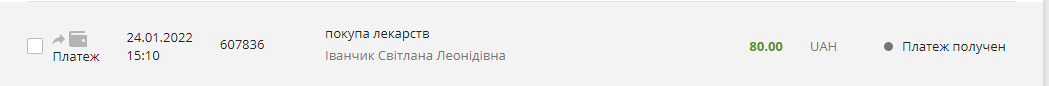 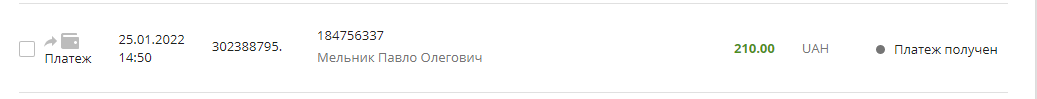 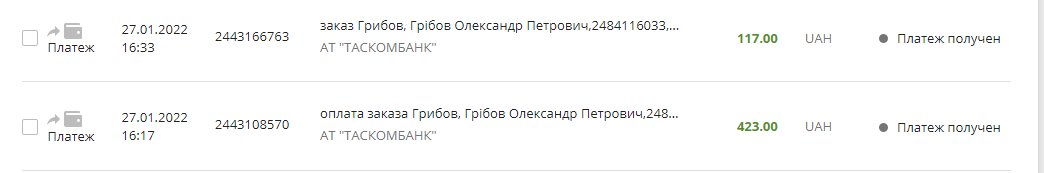 Скрин создания платежа. Нет окна для даты создания документа.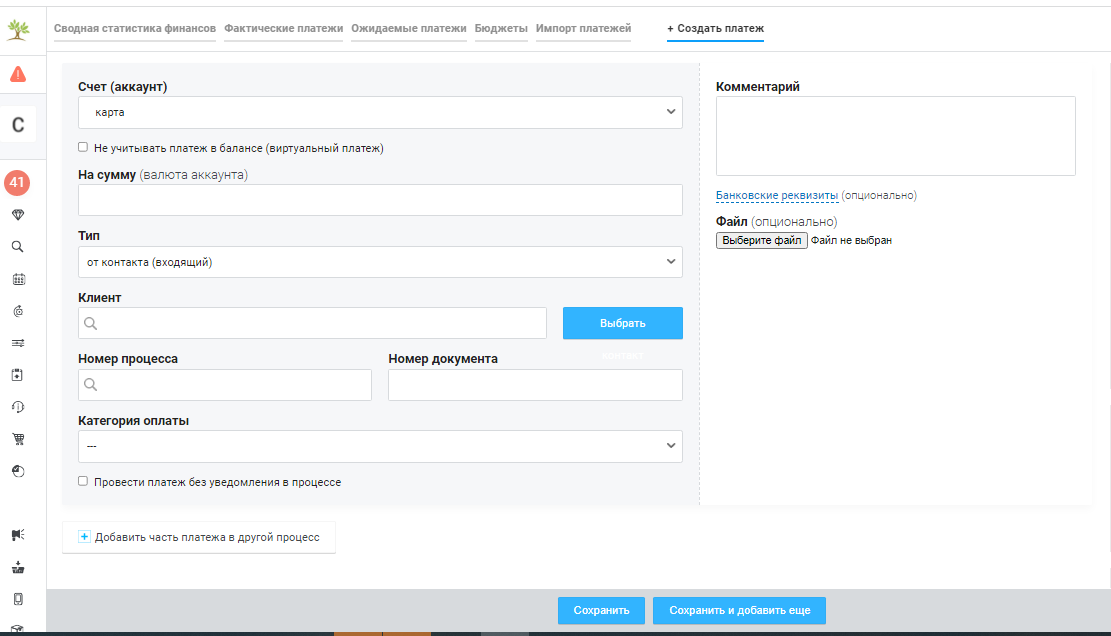 